国际顾问委员会 (2007-2012)：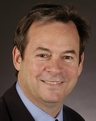 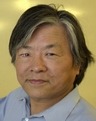 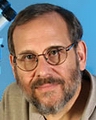 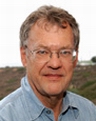 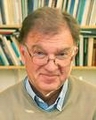 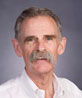 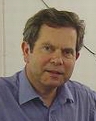 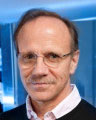 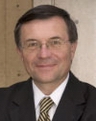 